______________________________________________________________________«14» октября 2022г №  22                                                                     Главе администрации МО Кокоринское  сельское поселение                                                               	В.Н.УванчиковуСПРАВКАМною, делопроизводителем Акчиновой В.Н.. на основании п. 3 ч. 1 ст. 3 Федерального закона от 17.07.2009 N 172-ФЗ "Об антикоррупционной экспертизе нормативных правовых актов и проектов нормативных правовых актов" согласно которой,  органами, организациями, их должностными лицами антикоррупционная экспертиза нормативных правовых актов (проектов нормативных правовых актов) проводится в порядке, установленном нормативными правовыми актами соответствующих федеральных органов исполнительной власти, иных государственных органов и организаций, органов государственной власти субъектов Российской Федерации, органов местного самоуправления, и согласно методике, определенной Правительством Российской Федерации, проведена проверка соответствия федеральному законодательству   Постановление главы администрации  МО Кокоринское сельское поселение  от 28.02.2022 г. №5  «Об утверждении Программы  профилактики рисков причинения вреда (ущерба) охраняемым законом ценностям в области муниципального контроля в сфере благоустройства на территории Кокоринского сельского поселения на 2022 год».  В ходе проведенной проверки вышеуказанного муниципального нормативно-правового акта, установлено, что он принят в соответствии со статьей 44 Федерального закона от 31 июля 2020 года        № 248-ФЗ «О государственном контроле (надзоре) и муниципальном контроле в Российской Федерации», постановлением Правительства Российской Федерации     от 25.06.2021 № 990 «Об утверждении Правил разработки и утверждения контрольными (надзорными) органами программы профилактики рисков причинения вреда (ущерба) охраняемым законом ценностям»,  уставом муниципального образования    Кокоринского сельского поселения. Нарушений требований федерального законодательства при его принятии, а также в самом содержании правого акта не выявлено.    Коррупциогенных факторов, изложенных в ст.1 Федерального закона от 17.07.2009 N 172-ФЗ «Об антикоррупционной экспертизе нормативных правовых актов и проектов нормативных правовых актов» и в п.1 Методики проведения антикоррупционной экспертизы нормативно-правовых актов и проектов нормативно-правовых актов утвержденной Постановлением Правительства Российской Федерации от 26 февраля . № 96, при проверке вышеуказанного правового акта не выявлено.   Делопроизводитель администрации                 _________________   В.Н.АкчиноваРОССИЙСКАЯ ФЕДЕРАЦИЯ 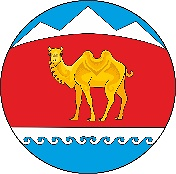 РЕСПУБЛИКА АЛТАЙКОШ-АГАЧСКИЙ РАЙОНСЕЛЬСКАЯ АДМИНИСТРАЦИЯКОКОРИНСКОГО СЕЛЬСКОГО ПОСЕЛЕНИЯ649786 с. Кокоря ул. Молодежная, 1тел. 22-1-97РОССИЯ ФЕДЕРАЦИАЗЫАЛТАЙ РЕСПУБЛИКАКОШ-АГАШ АЙМАККОКОРУ JУРТ JЕЗЕЕЗИНИН АДМИНИСТРАЦИЯЗЫ649786 Кокору j.Молодежный ором, 1тел. 22-1-97на  Постановление главы администрации  МО Кокоринское  сельское поселение» от28.02.2022 г. №5 «Об утверждении Программы  профилактики рисков причинения вреда (ущерба) охраняемым законом ценностям в области муниципального контроля в сфере благоустройства на территории Кокоринского сельского поселения на 2022 год».